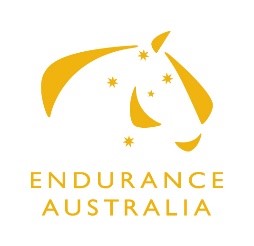 Expression of Interest – Trans Tasman CompetitionThe EA Endurance Committee, in conjunction with ESNZ, are resurrecting the Trans-Tasman competition.  This is a friendly international level competition held with New Zealand which alternates between each country on a yearly basis.  This year’s competition will be held at the Stirling’s Crossing FEI ride in August 2017 and will be conducted at the 2* 120km event.  The purpose of the Trans-Tasman competition is to provide a friendly and supportive environment for people who have not competed on an international basis previously to be involved at a relatively low cost.  The Endurance Committee is looking for horse owners to provide appropriately qualified and prepared horses for the New Zealand team to compete on at this event.  The team will consist of 3 senior riders and 1 youth rider.Key Qualification Criteria to Note:  Horses will need to meet the following requirements:FEI Registration for the 2017 yearBe qualified to compete at the FEI 2* levelMeet EA National Passport requirementsNot currently subject to an AERA rest order and outside the rest period requirements defined in the FEI Endurance Rules 2017The Chef d’Equipe from the NZ team will work in conjunction with the horse owners to ensure that the welfare of the horse is always first and foremost.  This is a self-funded competition for the teams and it is expected that the horses will be provided free of charge to the NZ team.  Expressions of Interest should be submitted to the EA National Office on the appropriate Application form by 31 March 2017:Mail Attn:  Stefanie Maraun, PO Box 673, Sydney Markets, NSW 2129Fax:  02 9763 2466Email:  stefanie.maraun@equestrian.org.auAPPLICATION TO REPRESENT AUSTRALIAEVENT: Endurance Trans-Tasman Competition	 Please attach any other information that may assist your application I hereby make my application for a horse to be considered for selection as part of the Trans-Tasman Team for the above mentioned event and if selected, agree to abide by the rules and regulations of the competition and EA. SIGNED:  ..................................................................................      	 	 DATE:  This form is to be completed and returned to:   	 Stefanie Maraun at Equestrian Australia Office PO Box 673, Sydney Markets NSW 2129 Fax: 	02 9763 2466 Email: stefanie.maraun@equestrian.org.au Horses’ FEI NameHorses’ FEI NameEA Membership No. EA Membership No. FEI Registration  No: AERA Membership No. AERA Membership No. FEI Registration  No: 
Owner Name
Owner Name Owner Address Owner AddressPostcode: Telephone: 	 Day Evening: Facsimile: Facsimile: Mobile:  E-mail: E-mail: Horses’ Competitive History: Any other relevant information: 